E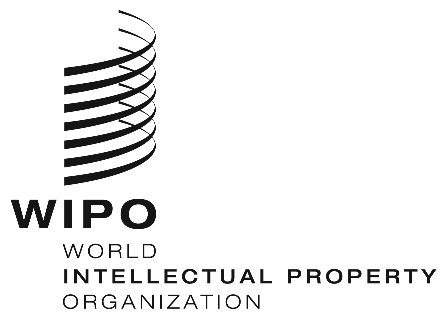 A/62/1 prov.1ORIGINAL:  EnglishDATE:  april 21, 2021Assemblies of the Member States of WIPOSixty-Second Series of Meetings
Geneva, October 4 to 8, 2021draft consolidated agendaprepared by the Director GeneralLIST OF AGENDA ITEMSOPENING OF THE SESSIONSOpening of the SessionsAdoption of the Agenda Election of OfficersReport of the Director General to the Assemblies of WIPOGeneral StatementsGOVERNING BODIES AND INSTITUTIONAL ISSUESAdmission of ObserversApproval of AgreementsComposition of the WIPO Coordination Committee, and of the Executive Committees of the Paris and Berne UnionsComposition of the Program and Budget CommitteePROGRAM, BUDGET AND OVERSIGHT MATTERSReports on Audit and Oversight(i)	Report by the Independent Advisory Oversight Committee (IAOC)(ii)	Report by the External Auditor(iii)	Report by the Director of the Internal Oversight Division (IOD)Report on the Program and Budget Committee (PBC)Records of WIPO MeetingsWIPO COMMITTEES AND INTERNATIONAL NORMATIVE FRAMEWORKReport on the Standing Committee on Copyright and Related Rights (SCCR)Report on the Standing Committee on the Law of Patents (SCP)Report on the Standing Committee on the Law of Trademarks, Industrial Designs and Geographical Indications (SCT)Matters Concerning the Convening of a Diplomatic Conference for the Adoption of a Design Law Treaty (DLT)Report on the Committee on Development and Intellectual Property (CDIP) and Review of the Implementation of the Development Agenda RecommendationsReport on the Intergovernmental Committee on Intellectual Property and Genetic Resources, Traditional Knowledge and Folklore (IGC)Report on the Committee on WIPO Standards (CWS)Report on the Advisory Committee on Enforcement (ACE)GLOBAL INTELLECTUAL PROPERTY SERVICESPCT SystemMadrid SystemHague SystemLisbon SystemWIPO Arbitration and Mediation Center, including Domain NamesOTHER ASSEMBLIES AND TREATIESPatent Law Treaty (PLT)Singapore Treaty on the Law of Trademarks (STLT)Marrakesh Treaty to Facilitate Access to Published Works for Persons Who Are Blind, Visually Impaired or Otherwise Print Disabled (MVT)Beijing Treaty on Audiovisual Performances (BTAP)STAFF MATTERSReports on Staff Matters(i)	Report on Human Resources(ii)	Report by the Ethics OfficeAmendments to Staff Regulations and RulesCLOSING OF THE SESSIONSAdoption of the ReportClosing of the SessionsTENTATIVE PROGRAM OF WORKIt is proposed that the agenda items be considered on the following days:Monday, October 4	agenda items 1 to 5Tuesday, October 5	agenda items 5 (continued), 6, 8, 9, 11, 12Wednesday, October 6	agenda items 10, 13 to 20, 25, 26Thursday, October 7	agenda items 21, 22, 23, 24, 27 to 29Friday, October 8	agenda items 7, 30, 31, 32 and 33The above program is merely indicative and any of the agenda items may be called up on any of the days from October 4 to 8, 2021, subject to a decision by the Chair(s), in accordance with the WIPO General Rules of Procedure.Morning sessions will be held from 10 a.m. to 1 p.m., afternoon sessions from 3 to 6 p.m. BODIES CONCERNEDAs per usual practice, the draft agenda includes the matters that concern each body convened in the framework of the Assemblies (listed in document A/62/INF/1) in a consolidated manner, that is, when a matter concerns more than one body, such matter constitutes a single agenda item, as follows:Bodies concerned:  All bodies convened (22), as listed in document A/62/INF/1Presiding officer:  The Chair of the WIPO General AssemblyAgenda items:  1 to 6, 10(ii), 11, 12, 32, 33Body concerned:  WIPO General AssemblyPresiding officer:  The Chair of the WIPO General AssemblyAgenda items:  9, 10(i), 10(iii), 13 to 20, 25, 26Bodies concerned:  WIPO Conference, Paris Union Executive Committee 
and Berne Union Executive CommitteePresiding officer:  The Chair of the WIPO ConferenceAgenda item:  8Body concerned:  WIPO Coordination CommitteePresiding officer:  The Chair of the WIPO Coordination CommitteeAgenda items:  7, 30, 31Body concerned:  PCT Union AssemblyPresiding officer:  The Chair of the PCT Union AssemblyAgenda item:  21Body concerned:  Madrid Union AssemblyPresiding officer:  The Chair of the Madrid Union AssemblyAgenda item:  22Body concerned:  Hague Union AssemblyPresiding officer:  The Chair of the Hague Union AssemblyAgenda item:  23Body concerned:  Lisbon Union AssemblyPresiding officer:  The Chair of the Lisbon Union AssemblyAgenda item:  24Body concerned:  Singapore Treaty Assembly Presiding officer:  The Chair of the Singapore Treaty AssemblyAgenda item:  27Body concerned:  Marrakesh Treaty AssemblyPresiding officer:  The Chair of the Marrakesh Treaty AssemblyAgenda item:  28Body concerned:  Beijing Treaty AssemblyPresiding officer:  The Chair of the Beijing Treaty AssemblyAgenda item:  29[End of document]